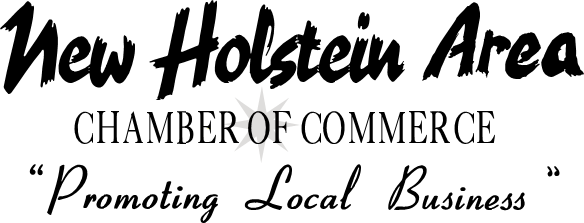 New Membership ApplicationD A T E :	2 0 2 4New Holstein Area Chamber of Commerce
P.O. Box 17
New Holstein, WI 53061
920-898-9095
info@newholsteinchamber.com
www.newholsteinchamber.comB I L L E D T OName:Address:________________________________________________________________________________________________________Contact Name: _________________________________________ Email: __________________________________________ Phone: _________________________________________Please indicate your reasons for joining the Chamber (select all that apply):[ ]Networking  [ ]Want to be involved in policy decisions                                     [ ]Leadership Opportunities[ ]Business Exposure
[ ]Want to learn business skills 
[ ]OtherExplain:NUMBER OF EMPLOYEES	DUESTOTALTOTAL DUE	___________D O E S Y O U R B U S I N E S S H A V E A N A C T I V E F A C E B O O K P A G E ? [ ] Y E S	[ ] N OD O E S Y O U R B U S I N E S S A C C E P T C H A M B E R G I F T C E R T I F I C A T E S ?	[ ] Y E S [ ] N O D E S C R I P T I O N O F Y O U R B U S I N E S S :( A S Y O U W O U L D L I K E I T T O A P P E A R O N T H E C H A M B E R W E B S I T E )_ _ _ _ _ _ _ _ _ _ _ _ _ _ _ _ _ _ _ _ _ _ _ _ _ _ _ _ _ _ _ _ _ _ _ _ _ _ _ _ _ _ _ _ _ _ _ _ _ _ _ _ _ _ _ _ _ _ _ _ _ _ _ _ _ _ _ _ _ _ _ _ _ _ _ _ _ _ _ _ _ _ _ _ _ _ _ _ _ _ _ _ _ _ _ _ __ _ _ _ _ _ _ _ _ _ _ _ _ _ _ _ _ _ _ _ _ _ _ _ _ _ _ _ _ _ _ _ _ _ _ _ _ _ _ _ _ _ _ _ _ _ _ _ _ _ _ _ _ _ _ _ _ _ _ _ _ _ _ _ _ _ _ _ _ _ _ _ _ _ _ _ _ _ _ _ _ _ _ _ _ _ _ _ _ _ _ _ _ _ _ _ __ _ _ _ _ _ _ _ _ _ _ _ _ _ _ _ _ _ _ _ _ _ _ _ _ _ _ _ _ _ _ _ _ _ _ _ _ _ _ _ _ _ _ _ _ _ _ _ _ _ _ _ _ _ _ _ _ _ _ _ _ _ _ _ _ _ _ _ _ _ _ _ _ _ _ _ _ _ _ _ _ _ _ _ _ _ _ _ _ _ _ _ _ _ _ _ _